States of matterPut the name of each state of matter in the boxes. Use words from the list.gas 			solid			liquid			Changes of stateComplete the sentences. Use words from the list.All 	broken 	condenses 	Energy 	evaporates 	freezes 		gas 		melts 		solid 		liquidIce is a ____________.Water is a ______________.Steam is a _____________.When ice is heated, it __________ and becomes water.Some bonds are ____________.When water is heated, it ____________ and becomes steam.____________ bonds are broken.     ____________ is required to break bonds.When steam is cooled, it ____________ and becomes water.     When water is cooled, it ____________ and becomes ice.State symbolsDraw a line from the state symbols to their states.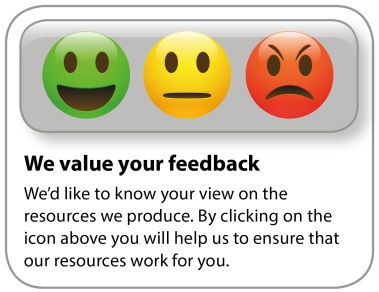 (s)gas (l)liquid(g)solid(aq)dissolved in water